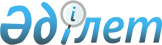 О присвоении наименования безымянной улице в селе Тарлаулы Тарлаулинского сельского округаРешение акима Тарлаулинского сельского округа Аягозского района Восточно-Казахстанской области от 24 июля 2015 года N 1. Зарегистрировано Департаментом юстиции Восточно-Казахстанской области 28 августа 2015 года N 4124       Примечание РЦПИ.

      В тексте документа сохранена пунктуация и орфография оригинала.

      В соответствии со статьей 35 Закона Республики Казахстан от 23 января 2001 года "О местном государственном управлении и самоуправлении в Республике Казахстан", подпункта 4) статьи 14 Закона Республики Казахстан от 8 декабря 1993 года "Об административно-территориальном устройстве Республики Казахстан", заключением Восточно-Казахстанской областной ономастической комиссии от 10 июня 2015 года и с учетом мнения населения соответствующей территории, аким Тарлаулинского сельского округа РЕШИЛ:

      1. Присвоить наименование безымянной улице в селе Тарлаулы Тарлаулинского сельского округа Аягозского района - имя ветерана Великой Отечественной войны "Искаков Базар".

      2. Контроль за исполнением настоящего решения возложить на главного специалиста аппарата акима Тарлаулинского сельского округа К.Жумыкбаеву.

      3. Настоящее решение вводится в действие по истечении десяти календарных дней после дня его первого официального опубликования.


					© 2012. РГП на ПХВ «Институт законодательства и правовой информации Республики Казахстан» Министерства юстиции Республики Казахстан
				
      Аким Тарлаулинского сельского округа 

Н.Кабдыкешов
